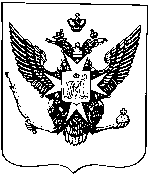 Муниципальные новости ПавловскаИнформационно-аналитический бюллетень07 февраля 2019 года                                                                                      Выпуск № 3а__________________________________________________________________________________________________________________________________________________________________________________________________________________________________________________________________В номере: - ПОСТАНОВЛЕНИЕ Местной администрации города Павловска от 06 февраля 2019 года № 41а «О внесении изменений в муниципальные программы внутригородского муниципального образования Санкт-Петербурга город Павловск на 2019 год и плановый период 2020 и 2021 годов, утвержденные постановлением Местной администрации города Павловска от 27.09.2018 №238»	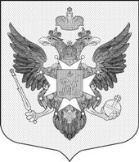 Местная администрациягорода ПавловскаПОСТАНОВЛЕНИЕот 06 февраля 2019 года								                   № 41аВ целях реализации полномочий органов местного самоуправления в соответствии со ст.10 Закона Санкт-Петербурга от 23.09.2009 № 420-79 «Об организации местного самоуправления в Санкт-Петербурге», ст. 179 Бюджетного Кодекса Российской Федерации, Местная администрация города ПавловскаПОСТАНОВЛЯЕТ:1. Внести в муниципальную программу «Благоустройство территории муниципального образования город Павловск» на 2019 год и плановый период 2020 и 2021 годов, утвержденную постановлением Местной администрации города Павловска от 27.09.2018 № 238 следующие изменения:1.1. Объемы и источники финансирования программы изложить в новой редакции:«Бюджет муниципального образования город Павловск на 2019 год в сумме 36 731,0 тыс. рублей». 1.2. Объемы и источники  финансирования  подпрограммы 3 «Создание зон отдыха, в том числе обустройство, содержание и уборка территорий детских и спортивных площадок на территории муниципального образования город Павловск» на 2019 год изложить в новой редакции:«Бюджет муниципального образования город Павловск на 2019 год и плановый период 2020 и 2021 годов: 1) на 2019 год - в сумме 24 556,1 тыс. рублей».1.3. План мероприятий муниципальной подпрограммы 3 «Создание зон отдыха, в том числе обустройство, содержание и уборка территорий детских и спортивных площадок на территории муниципального образования город Павловск» на 2019 год изложить в новой редакции согласно приложению № 1 к настоящему постановлению.2. Внести в муниципальную программу «Участие в организации и финансировании временного трудоустройства несовершеннолетних в возрасте от 14 до 18 лет в свободное от учебы время» на 2019 год и плановый период 2020 и 2021 годов, утвержденную постановлением Местной администрации города Павловска от 27.09.2018 № 238 следующие изменения:2.1. Объемы и источники финансирования программы изложить в новой редакции:«Бюджет муниципального образования город Павловск на 2019 год и плановый период 2020 и 2021 годов: 1) на 2019 год - в сумме 1 009,8 тыс. рублей».2.2. План мероприятий муниципальной программы «Участие в организации и финансировании временного трудоустройства несовершеннолетних в возрасте от 14 до 18 лет в свободное от учебы время» на 2019 год изложить в новой редакции согласно приложению № 2 к настоящему постановлению.3. Внести в муниципальную программу «Периодические издания, учреждённые представительным органом местного самоуправления» на 2019 год и плановый период 2020 и 2021 годов, утвержденную постановлением Местной администрации города Павловска от 27.09.2018 № 238 следующие изменения:3.1. Объемы и источники финансирования программы изложить в новой редакции:«Бюджет муниципального образования город Павловск на 2019 год и плановый период 2020 и 2021 годов: 1) на 2019 год - в сумме 1 597,0 тыс. рублей».3.2. План мероприятий муниципальной программы «Периодические издания, учреждённые представительным органом местного самоуправления» на 2019 год изложить в новой редакции согласно приложению № 3 к настоящему постановлению.4.  Настоящее постановление опубликовать в информационно-аналитическом бюллетене «Муниципальные новости города Павловска» и разместить на официальном сайте муниципального образования в информационно-телекоммуникационной сети Интернет по адресу: http://www.mo-pavlovsk.ru/.5. Настоящее постановление вступает в силу со дня его официального опубликования.6. Контроль за выполнением настоящего постановления оставляю за собой.Глава Местной администрациигорода Павловска				        	                                                     М.Ю. Сызранцев                                                                                                                Приложение 1                                                                                                                к постановлению Местной администрации                                                                                                                города Павловска от 06.02.2019 № 41аПлан мероприятий муниципальной подпрограммы 3«Создание зон отдыха, в том числе обустройство, содержание и уборка территорий детских и спортивных площадок на территории муниципального образования город Павловск» на 2019 годПримечание: Объем финансирования отдельных мероприятий может отличаться от запланированного при условии сохранения предельного лимита финансирования всех мероприятий по программе.                                                                                                                Приложение 2                                                                                                                к постановлению Местной администрации                                                                                                                города Павловска от 06.02.2019 № 41аПлан мероприятий муниципальной программы«Участие в организации и финансировании временного трудоустройства несовершеннолетних в возрасте от 14 до 18 лет в свободное от учебы время» на 2019 годПримечание: -  Объем финансирования может отличаться от запланированного при условии сохранения предельного лимита финансирования.-  Количество рабочих мест может уточняться в ходе реализации программы.                                                                                                                Приложение 3                                                                                                                к постановлению Местной администрации                                                                                                                города Павловска от 06.02.2019 № 41аПлан мероприятий муниципальной программы«Периодические издания, учреждённые представительным органом местного самоуправления» на 2019 годИнформационно-аналитический бюллетень «Муниципальные новости Павловска», выпуск № 3а от  07.02.2019Официальное издание Муниципального Совета города Павловска. Учредитель, редакция, издатель: Муниципальный Совет города ПавловскаГлавный редактор: Зибарев В.В. Адрес редакции: 196620, Санкт-Петербург, г. Павловск, Песчаный пер., д. 11/16, телефон: 465-17-73. Тираж 100 экз.Отпечатано на копировальном оборудовании Местной администрации города Павловска, г. Павловск, Песчаный пер., д. 11/16.Распространяется бесплатно.«О внесении изменений в муниципальные программы внутригородского муниципального образования Санкт-Петербурга город Павловск на 2019 год и плановый период 2020 и 2021 годов, утвержденные постановлением Местной администрации города Павловска от 27.09.2018 №238»№ п/пНаименование работСрок исполненияПланируемые предельные объемы финансирования(тыс. руб.)Планируемые натуральные показателиОтветственный исполнитель1.Устройство основания детской площадки, изготовление, доставка, монтаж оборудования зоны отдыха и детских площадок (включая технический надзор)2-4 квартал4 078,7г. Павловск, участок между д. 3 по ул. Цветочной и ул. Александра МатросоваОтдел социальной политики и экономического развития1.1Восстановительная стоимость зеленых насаждений2-4 квартал15,0г. Павловск, п. Пязелево, Цветочная ул., д.3.Отдел социальной политики и экономического развития2. Устройство основания детской площадки, изготовление, доставка, монтаж оборудования зоны отдыха и детских площадок (включая технический надзор)2-4 квартал16 274,4г. Павловск, Березовая ул., д. 23, 19, 21, Слуцкая ул., д. 15Отдел социальной политики и экономического развития3.Обследование зеленых насаждений для составления акта восстановительной стоимости2-4 квартал24,0г. Павловск, участок между д. 3 по ул. Цветочной и ул. Александра Матросова; г. Павловск, Березовая ул., д. 23, 19, 21, Слуцкая ул., д. 15Отдел социальной политики и экономического развития4.Изготовление проектов реконструкции основания и нового основания детских и спортивных площадок1-2 квартал2 451,7Устройство нового основания, г. Павловск:                 1) ул. Лебединая, д.16; 2) ул. Слуцкая, д.10; 3) ул. Толмачёва, д.8; 4)ул.Конюшенная, д.12; Реконструкция основания, г. Павловск:1) ул. Горная, д.12,14; 2) п. Гамболово; 3) ул. Пионерская, д. 4, 6, 8, 12, 15, 17; 4) ул. Новая, д.10; 5) ул. Детскосельская, д. 1/2, 9; 6) ул. Слуцкая,  д.4, 15; 7) ул. Берёзовая, д.24; 8) ул. Толмачёва, д.11; 9) ул. Конюшенная,           д. 1, 11; 10) ул. Госпитальная, д.21; 11) пер. Партизанский, д.31; 12) ул. Обороны, д. 2, 4а, 8;13) ул. Екатерининская, д.5.Отдел социальной политики и экономического развития5.Завоз песка в песочницы, расположенные на детских площадках2 квартал72,324 куб. мОтдел социальной политики и экономического развития6.Ремонт травмоопасного игрового оборудования, спортивных площадок, удаление граффити, заливка катков.1-4 квартал660,0Ремонт и удаление граффити по мере необходимости. Отдел социальной политики и экономического развития7.Обследование детских и спортивных площадок1-4 квартал980,0ЕжеквартальноОтдел социальной политики и экономического развитияИТОГО24 556,1№ п/пНаименование мероприятияСроки исполненияПланируемые предельные объемы финансирования(тыс. руб.)Планируемые натуральные показателиОтветственный исполнитель1.Организация и финансирование временного трудоустройства несовершеннолетних в возрасте от 14 до 18 лет в свободное от учебы время 2-3 квартал1 009,830 человекМестная администрация города Павловска Итого661,3№п/пНаименование мероприятияСроки исполненияПланируемые предельные объемы финансирования(тыс. руб.)Планируемые натуральные показателиОтветственный исполнитель1.Издание и распространение печатного издания Муниципального Совета города Павловска газеты «Наш Павловск»1-4 квартал1 597,012 выпусков по 8 полос, 6 выпусков по 4 полосыТираж каждого выпуска 6500 экз.Местная администрацияИтогоИтогоИтого1 597,0